LUMDanašnja naloga  za LUM se navezuje na CVETOČE DREVO.Pojdi v naravo in opazuj drevesa. Ali češnje že cvetijo? Kakšne barve cvetov imajo? Mogoče pa je v tvoji bližini kakšno drugo cvetoče drevo.Bodi pozoren na barvo in obliko cvetov.LIKOVNA NALOGA Na list A4 ( lahko tudi ožji in daljši ) boš narisal cvetočo vejico. Lahko jo nekoliko povečaš. Rišeš lahko s svinčnikom, barvico, flomastrom, …      Če opaziš barve, tudi pobarvaj.To lahko počneš ob opazovanju, v senci cvetočega drevesa. Vejice raje ne odlomi, ker potem ne bo sladkih plodov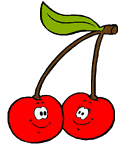 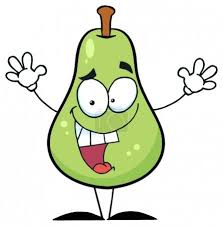 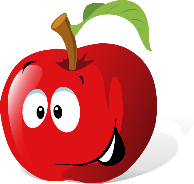 Če misliš, da ne bo šlo, imaš spodaj nekaj povezav, kjer si lahko prej ogledaš, kako narišemo posamezen cvet oz. cvetočo vejico.https://www.youtube.com/watch?v=gWK4Jz3CBDI https://www.youtube.com/watch?v=8jEf4jLOb44*KDOR PA IMA DOMA TEMPERA  ALI AKRILNE BARVE, pa naj se preizkusi v malo      drugačnem ustvarjanju:https://www.youtube.com/watch?v=FYhFxMTMfX4https://www.youtube.com/watch?v=BE5ssBgxogA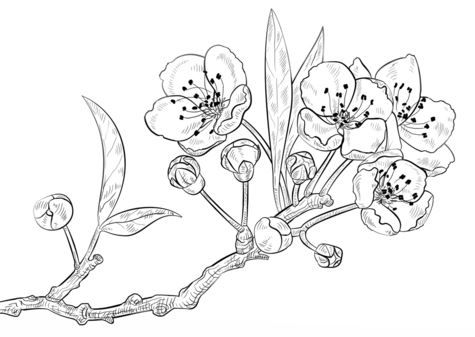 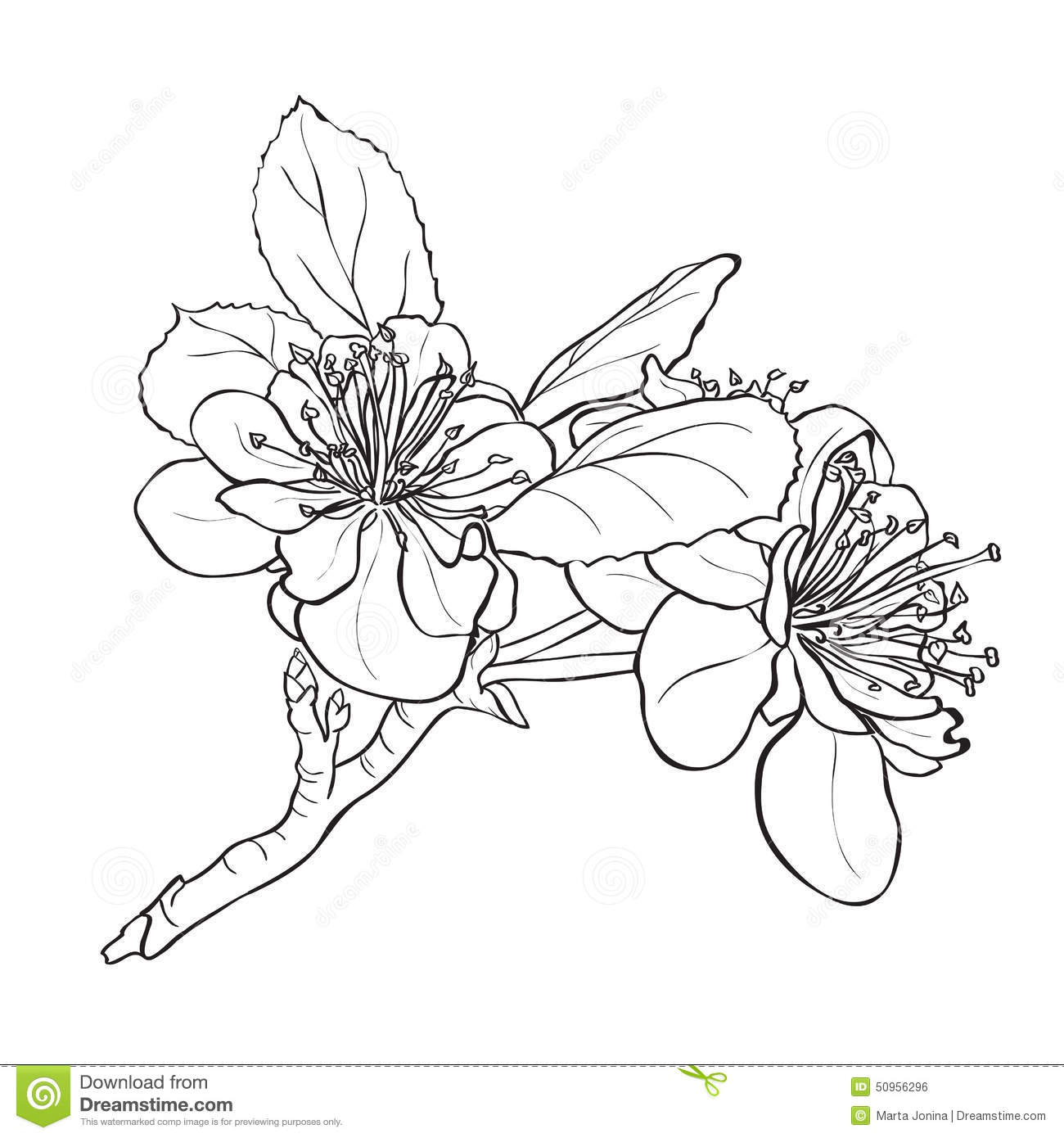 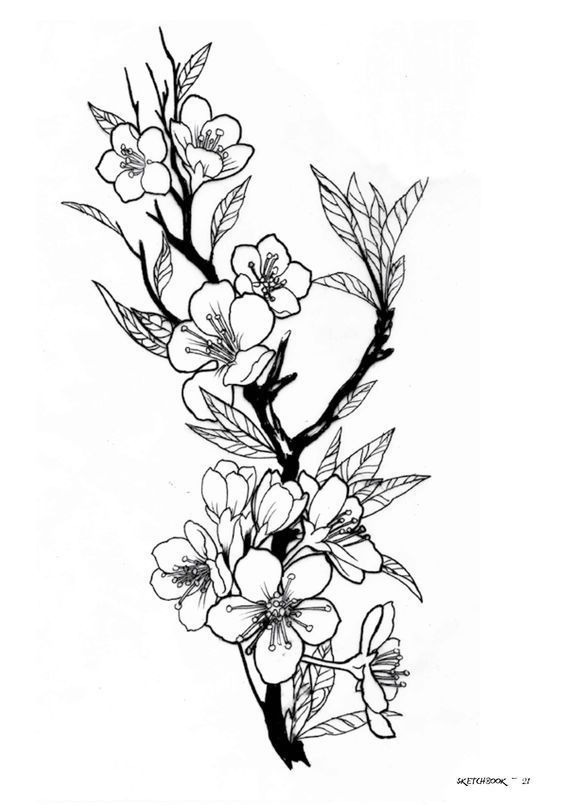 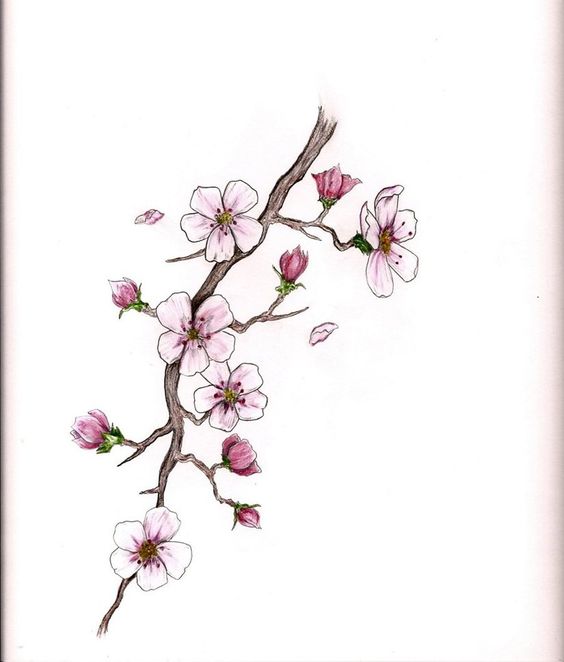 